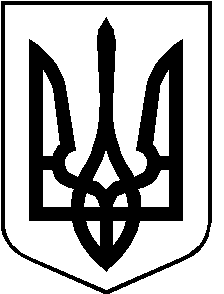 РОЖИЩЕНСЬКА МІСЬКА РАДАЛУЦЬКОГО РАЙОНУ ВОЛИНСЬКОЇ ОБЛАСТІвосьмого скликанняРІШЕННЯ16 грудня 2021 року                                                                                     № 14/83Про внесення змін до Положенняпро старосту Рожищенської міської ради, затвердженого рішенням міської ради від 10 грудня 2020 року № 1/13 Відповідно  до пункту 61 частини 1 статті 26, статті 541 Закону України «Про місцеве самоврядування в Україні», Закону України «Про внесення змін до деяких законодавчих актів України щодо розвитку інституту старост», з метою забезпечення гарантій місцевого самоврядування, визначення статусу старости та його повноважень, враховуючи рекомендації постійної комісії з питань освіти, культури, спорту, соціального захисту, здоров’я, у справах сім’ї та молоді, регламенту та кадрової політики від 13.12.2021 року № 14/11, міська рада ВИРІШИЛА:1. Внести зміни до Положення про старосту Рожищенської міської ради,  затвердженого рішенням міської ради від 10 грудня 2020 року № 1/13, що додаються.    2. Контроль за виконанням цього рішення покласти на постійну комісію з питань соціального захисту, здоров’я, освіти, культури, спорту, у справах сім’ї та молоді, регламенту та кадрової політики Рожищенської міської ради.Міський голова                                                              Вячеслав ПОЛІЩУКСолодуха Алла 21541                                                                                  ЗАТВЕРДЖЕНО                                                                                                   рішення Рожищенської міської ради                                                                                                         від 16 грудня 2021 року № 14/83ЗМІНИ до Положення про старосту Рожищенської міської ради,  затвердженого рішенням міської ради від 10 грудня 2020 року № 1/131. Пункти 2.1. та 2.2. розділу ІІ «Правовий статус старости» Положення про старосту Рожищенської міської ради, затвердженого рішенням міської ради від 10 грудня 2020 року № 1/13 (далі – Положення) викласти в такій редакції: «2.1. Староста є посадовою особою місцевого самоврядування, яка затверджується міською радою на строк її повноважень за пропозицією міського голови, що вноситься за результатами громадського обговорення (громадських слухань), проведеного у межах відповідного старостинського округу.          Порядок проведення громадського обговорення (громадських слухань) кандидатури старости затверджується міською радою.2.2. Староста працює на постійній основі в апараті міської ради та її виконавчого комітету, а в разі обрання членом цього виконавчого комітету  - у виконавчому комітеті ради.»           2. Доповнити розділ ІІ «Правовий статус старости» Положення новим пунктом такого змісту: «2.5. На старосту поширюються обмеження визначені Законом України «Про запобігання корупції».»            3. Підпункт 4 пункту 3.1. розділу ІІІ «Повноваження старости» Положення викласти в такій редакції:«4) сприяє жителям відповідного старостинського округу у підготовці документів, що подаються до органів місцевого самоврядування та місцевих органів виконавчої влади, а також у поданні відповідних документів до зазначених органів. За рішенням міської ради надає адміністративні послуги та/або виконує окремі завдання адміністратора центру надання адміністративних послуг (у разі утворення такого центру);»            4. Підпункт 15 пункту 3.2. розділу ІІІ «Повноваження старости» Положення викласти в такій редакції:«15) періодично звітувати (не рідше одного разу на рік), протягом першого кварталу року, наступного за звітним, а на вимогу не менш як третини депутатів – у визначений міською радою термін, звітує про свою роботу перед такою радою, жителями старостинського округу;»             5. Підпункт 26 пункту 3.2. розділу ІІІ «Повноваження старости» Положення викласти в такій редакції:«26) виконувати окремі завдання адміністратора центру надання адміністративних послуг;»             6. Розділ IV «Порядок обрання та припинення повноважень старости» викласти у такій редакції: «4.1. Староста затверджується міською радою на строк її повноважень за пропозицією міського голови, що вноситься за результатами громадського обговорення (громадських слухань), проведеного у межах відповідного старостинського округу.4.2. На посаду старости не може бути призначена особа, щодо якої наявні обмеження пов’язані з прийняттям на службу в органи місцевого самоврядування та проходження служби, визначені Законом України «Про запобігання корупції».4.3. На посаду старости не може бути затверджена особа, яка має судимість за вчинення тяжкого або особливо тяжкого злочину, кримінального правопорушення проти виборчих прав громадян чи корупційного правопорушення, якщо ця судимість не погашена або не знята в установленому порядку, а також особа, визнана судом недієздатною.4.4. Староста, який вперше приймається на службу в органи місцевого самоврядування, набуває повноважень посадової особи місцевого самоврядування з моменту складання ним Присяги у порядку, передбаченому Законом України «Про службу в органах місцевого самоврядування». Особа, яка затверджується на посаду старости і має стаж роботи в органах місцевого самоврядування, набуває повноважень старости у день прийняття відповідного рішення Рожищенською міською радою, за умови надання декларації особи, уповноваженої на виконання функцій держави або місцевого самоврядування (частина третя статті 45 Закону України «Про запобігання корупції») перед призначенням.4.5. Строк повноважень старости обмежений строком повноважень Рожищенської міської ради. 4.6. Повноваження старости припиняються достроково у встановленому законом порядку.»         7. Пункт 6.1. розділу VI «Підзвітність, підконтрольність та відповідальність старости» Положення викласти в такій редакції:«6.1. При здійсненні наданих повноважень староста є відповідальним і підзвітним міській раді та підконтрольний міському голові.»         8.  Доповнити розділ VI «Підзвітність, підконтрольність та відповідальність старости» Положення новим пунктом такого змісту: «6.5. Староста не рідше одного разу на рік, протягом першого кварталу року, наступного за звітним, а на вимогу не менш як третини депутатів - у визначений міською радою термін, звітує про свою роботу перед радою, жителями старостинського округу. Заслуховування звіту старости перед жителями старостинського округу відбувається на відкритій зустрічі, у спосіб, що дає можливість жителям старостинського округу поставити запитання, висловити зауваження та внести пропозиції. Інформація про відповідну зустріч, а також письмовий звіт старости оприлюднюються на офіційному вебсайті Рожищенської територіальної громади та розміщуються у приміщенні ради та старостинського округу не пізніше ніж за сім календарних днів до дня проведення відповідної зустрічі.»